Муниципальное  бюджетное общеобразовательное учреждение«Лицей №32»  города Белгорода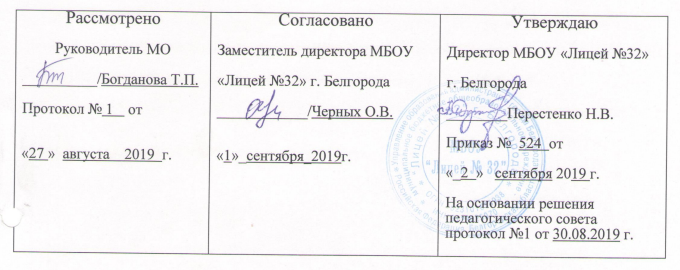                                             РАБОЧАЯ ПРОГРАММАпо  учебному  предмету   «Астрономия»Уровень среднего  общего образованияКоличество  часов -  34Уровень  программы  базовый2019ПОЯСНИТЕЛЬНАЯ ЗАПИСКАРабочая программа по астрономии для обучающихся 10-11 класса разработана на основе следующей нормативно-правовой базы:Федеральный Закон «Об образовании в Российской Федерации» (от 29.12. 2012 г. № 273-ФЗ).Федеральный государственный образовательный стандарт среднего общего образования, утвержденный приказом Министерства образования и науки Российской Федерации от 17.12.2010 года №1897.Федеральный перечень учебников, рекомендуемых к использованию при реализации имеющих государственную аккредитацию образовательных программ начального общего, основного общего, среднего общего образования, утвержденный приказом Министерства образования и науки Российской Федерации от 31 марта 2014 г. N 253" (С изменениями на 26 января 2016 года).Программа разработана на основе авторской программы по астрономии для общеобразовательных школ под редакцией В. М. Чаругина (Москва «Просвещение» 2017 г.), с учётом использования учебника «Астрономия 10-11» автора В. М. Чаругин для общеобразовательных учреждений (базовый уровень).Согласно учебному плану образовательных учреждений РФ всего на изучение астрономии в 10-11 классах выделяется  34 часа из расчета 34 часа в учебный год, 1 раз в неделю. Авторская программа рассчитана на 35 часов (1 резервный час).  Сокращение часов на изучение предмета обусловлено 34 учебными неделями.Астрономия занимает особое место в системе естественнонаучных знаний, так как она затрагивает глубинные вопросы существования человека в окружающем мире и в ней концентрируются основные противоречия между бытием человека и его сознанием. На протяжении тысячелетий астрономия шагала в ногу с философией и религией, информацией, почерпнутой из наблюдений звёздного неба, питала внутренний мир человека, его религиозные представления об окружающем мире. Во всех древних философских школах астрономия занимала ведущее место. Так как астрономия не затрагивала непосредственно условия жизни и деятельности человека, то потребность в ней возникала на более высоком уровне умственного и духовного развития человека, и поэтому, она была доступна пониманию узкого круга образованных людей.Всё современное естествознание: физика, математика, география и другие науки - питалось и развивалось благодаря развитию астрономии. Достаточно вспомнить механику, математический анализ, развитые Ньютоном и его последователями в основном для объяснения движения небесных тел. Современные идеи и теории: общая теория относительности, физика элементарных частиц — во многом зиждутся на достижениях современной астрономии, таких её разделов, как астрофизика и космология.Чтобы правильно понять современное естествознание, необходимо изучать астрономию, пронизывающую его и лежащую в его основах. Многие специалисты считают, что вообще преподавание естествознания надо построить на основе его астрономических корней. По-видимому, такой подход позволит не только повысить качество естественно-научного образования, но и решить проблему потери интереса учащихся к изучению естественных наук.Педагоги-психологи предупреждают об опасности такой организации обучения, когда учеников побуждают ориентироваться на оценку учителя, а не выполнять задачи с целью найти правильное решение. Они особо подчёркивают, что интерес детей к обучению во многом зависит от тех внутренних наград, которыми они поощряют себя, осваивая новый материал. Ученик приобретает уверенность в своих силах и способностях, справляясь с очередной задачей, открывая для себя новую закономерность, он учится на практике — так же, как и взрослые.Материал учебника включает девять тем, каждая из которых разделена на параграфы. Перед каждой темой в рубрике «Коротко о главном...» приводится интересный научный факт или высказывание одного из великих учёных, которые отражают суть содержания темы.Параграф начинается с вводных рубрик «Вы узнаете...», «Вспомните...». Рубрика «Вы узнаете...» знакомит с основными вопросами, которые изучаются в параграфе. Рубрика «Вспомните...» подскажет, что необходимо вспомнить из ранее изученного материала, для того чтобы усвоить новый материал.Основной текст параграфа сопровождают рубрики, которые помогут глубже понять наиболее важный материал.В рубрике «Астрономический блокнот» содержатся интересные сведения и дополнительная информация к основному тексту параграфа.Рубрика «Мои астрономические наблюдения» поможет научиться проводить простые астрономические наблюдения, иллюстрирующие суть астрономического явления или объекта.Рубрика «Астрономический калейдоскоп» иллюстрирует текст параграфа примерами из жизни и науки.Физические законы и формулы параграфа выделены в рубрике «Внимание».Графический элемент в виде лупы акцентирует внимание на внутреннем содержании рисунка, детализирует изображение астрономического явления или объекта.В параграфе также даны ссылки в виде стрелок. Они показывают, что для изучения данного материала можно дополнительно использовать тетради-практикум или задачник.На последней странице каждой главы содержатся рубрики «Подведём итоги», «Вопросы для обсуждения».В рубрике «Подведём итоги» приводятся основные выводы и идеи, содержащиеся в главе.Вопросы, содержащиеся в рубрике «Вопросы для обсуждения», носят проблемный характер и могут стать интересной темой для дискуссии.Ссылки на Интернет-ресурсы и литературу позволят привлечь дополнительные источники информации при изучении темы.Планируемые результаты освоения учебного предметаПолучить представления о структуре и масштабах Вселенной и месте человека в ней. Узнать о средствах, которые используют астрономы, чтобы заглянуть в самые удалённые уголки Вселенной и не только увидеть небесные тела в недоступных с Земли диапазонах длин волн электромагнитного излучения, но и узнать о новых каналах получения информации о небесных телах с помощью нейтринных и гравитационно-волновых телескопов.Узнать о наблюдаемом сложном движении планет, Луны и Солнца, их интерпретации. Какую роль играли наблюдения затмений Луны и Солнца в жизни общества и история их научного объяснения. Как на основе астрономических явлений люди научились измерять время и вести календарь.Узнать, как благодаря развитию астрономии люди перешли от представления геоцентрической системы мира к революционным представлениям гелиоцентрической системы мира. Как на основе последней были открыты законы, управляющие движением планет, и позднее, закон всемирного тяготения.На примере использования закона всемирного тяготения получить представления о космических скоростях, на основе которых рассчитываются траектории полётов космических аппаратов к планетам. Узнать, как проявляет себя всемирное тяготение на явлениях в системе Земля—Луна, и эволюцию этой системы в будущем.Узнать о современном представлении, о строении Солнечной системы, о строении Земли как планеты и природе парникового эффекта, о свойствах планет земной группы и планет-гигантов и об исследованиях астероидов, комет, метеороидов и нового класса небесных тел карликовых планет.Получить представление о методах астрофизических исследований и законах физики, которые используются для изучения физически свойств небесных тел.Узнать природу Солнца и его активности, как солнечная активность влияет на климат и биосферу Земли, как на основе законов физики можно рассчитать внутреннее строение Солнца и как наблюдения за потоками нейтрино от Солнца помогли заглянуть в центр Солнца и узнать о термоядерном источнике энергии.Узнать, как определяют основные характеристики звёзд и их взаимосвязь между собой, о внутреннем строении звёзд и источниках их энергии; о необычности свойств звёзд белых карликов, нейтронных звёзд и чёрных дыр. Узнать, как рождаются, живут и умирают звёзды.Узнать, как по наблюдениям пульсирующих звёзд цефеид определять расстояния до других галактик, как астрономы по наблюдениям двойных и кратных звёзд определяют их массы.Получить представления о взрывах новых и сверхновых звёзд и узнать как в звёздах образуются тяжёлые химические элементы.Узнать, как устроена наша Галактика - Млечный Путь, как распределены в ней рассеянные и шаровые звёздные скопления и облака межзвёздного газа и пыли. Как с помощью наблюдений в инфракрасных лучах удалось проникнуть через толщу межзвёздного газа и пыли в центр Галактики, увидеть движение звёзд в нём вокруг сверхмассивной чёрной дыры.Получить представление о различных типах галактик, узнать о проявлениях активности галактик и квазаров, распределении галактик в пространстве и формировании скоплений и ячеистой структуры их распределения.Узнать о строении и эволюции уникального объекта Вселенной в целом. Проследить за развитием представлений о конечности и бесконечности Вселенной, о фундаментальных парадоксах, связанных с ними.Понять, как из наблюдаемого красного смещения в спектрах далёких галактик пришли к выводу о нестационарности, расширении Вселенной, и, что в прошлом она была не только плотной, но и горячей и, что наблюдаемое реликтовое излучение подтверждает этот важный вывод современной космологии.Узнать, как открыли ускоренное расширение Вселенной и его связью с тёмной энергией и всемирной силой отталкивания, противостоящей всемирной силе тяготения.Узнать об открытии экзопланет - планет около других звёзд и современном состоянии проблемы поиска внеземных цивилизаций и связи с ними.Научиться проводить простейшие астрономические наблюдения, ориентироваться среди ярких звёзд и созвездий, измерять высоты звёзд и Солнца, определять астрономическими методами время, широту и долготу места наблюдений, измерять диаметр Солнца и измерять солнечную активность и её зависимость от времени.СОДЕРЖАНИЕ КУРСАВведение в астрономиюСтроение и масштабы Вселенной, и современные наблюденияКакие тела заполняют Вселенную. Каковы их характерные размеры и расстояния между ними. Какие физические условия встречаются в них. Вселенная расширяется.Где и как работают самые крупные оптические телескопы. Как астрономы исследуют гамма-излучение Вселенной. Что увидели гравитационно-волновые и нейтринные телескопы.АстрометрияЗвёздное небо и видимое движение небесных светилКакие звёзды входят в созвездия Ориона и Лебедя. Солнце движется по эклиптике. Планеты совершают петлеобразное движение.Небесные координатыЧто такое небесный экватор и небесный меридиан. Как строят экваториальную систему небесных координат. Как строят горизонтальную систему небесных координат.Видимое движение планет и СолнцаПетлеобразное движение планет, попятное и прямое движение планет. Эклиптика, зодиакальные созвездия. Неравномерное движение Солнца по эклиптике.Движение Луны и затменияФазы Луны и синодический месяц, условия наступления солнечного и лунного затмений. Почему происходят солнечные затмения. Сарос и предсказания затмений Время и календарьЗвёздное и солнечное время, звёздный и тропический год.Устройство лунного и солнечного календаря, проблемы их согласования Юлианский и григорианский календари.Небесная механикаГелиоцентрическая система мираПредставления о строении Солнечной системы в античные времена и в средневековье. Гелиоцентрическая система мира, доказательство вращения Земли вокруг Солнца. Параллакс звёзд и определение расстояния до них, парсек.Законы КеплераОткрытие И.Кеплером законов движения планет. Открытие закона Всемирного тяготения и обобщённые законы Кеплера. Определение масс небесных тел.Космические скоростиРасчёты первой и второй космической скорости и их физический смысл. Полёт Ю.А. Гагарина вокруг Земли по круговой орбите. Межпланетные перелётыПонятие оптимальной траектории полёта к планете. Время полёта к планете и даты стартов.Луна и её влияние на ЗемлюЛунный рельеф и его природа. Приливное взаимодействие между Луной и Землёй. Удаление Луны от Земли и замедление вращения Земли. Прецессия земной оси и предварение равноденствий.Строение солнечной системыСовременные представления о Солнечной системе.Состав Солнечной системы. Планеты земной группы и планеты- гиганты, их принципиальные различия. Облако комет Оорта и Пояс Койпера. Размеры тел солнечной системы.Планета ЗемляФорма и размеры Земли. Внутреннее строение Земли. Роль парникового эффекта в формировании климата Земли.Планеты земной группыИсследования Меркурия, Венеры и Марса, их схожесть с Землёй. Как парниковый эффект греет поверхность Земли и перегревает атмосферу Венеры. Есть ли жизнь на Марсе. Эволюция орбит спутников Марса Фобоса и Деймоса.Планеты-гигантыФизические свойства Юпитера, Сатурна, Урана и Нептуна. Вулканическая деятельность на спутнике Юпитера Ио. Природа колец вокруг планет-гигантов.Планеты-карлики и их свойства.Малые тела Солнечной системыПрирода и движение астероидов. Специфика движения групп астероидов Троянцев и Греков. Природа и движение комет. Пояс Койпера и Облако комет Оорта. Природа метеоров и метеоритов.Метеоры и метеоритыПрирода падающих звёзд, метеорные потоки и их радианты. Связь между метеорными потоками и кометами. Природа каменных и железных метеоритов. Природа метеоритных кратеров.Практическая астрофизика и физика СолнцаМетоды астрофизических исследованийУстройство и характеристики телескопов рефракторов и рефлекторов. Устройство радиотелескопов, радиоинтерферометры.СолнцеОсновные характеристики Солнца. Определение массы, температуры и химического состава Солнца. Строение солнечной атмосферы. Солнечная активность и её влияние на Землю и биосферу. Внутреннее строение СолнцаТеоретический расчёт температуры в центре Солнца. Ядерный источник энергии и термоядерные реакции синтеза гелия из водорода, перенос энергии из центра Солнца наружу, конвективная зона. Нейтринный телескоп и наблюдения потока нейтрино от Солнца. ЗвёздыОсновные характеристики звёздОпределение основных характеристик звёзд: массы, светимости, температуры и химического состава. Спектральная классификация звёзд и её физические основы. Диаграмма «спектральный класс» - светимость звёзд, связь между массой и светимостью звёзд. Внутреннее строение звёздСтроение звезды главной последовательности.Строение звёзд красных гигантов и сверхгигантов.Белые карлики, нейтронные звёзды, пульсары и чёрные дырыСтроение звёзд белых карликов и предел на их массу - предел Чандрасекара. Пульсары и нейтронные звёзды. Природа чёрных дыр и их параметры.Двойные, кратные и переменные звёздыНаблюдения двойных и кратных звёзд. Затменно-переменные звёзды. Определение масс двойных звёзд. Пульсирующие переменные звёзды, кривые изменения блеска цефеид. Зависимость между светимостью и периодом пульсаций у цефеид. Цефеиды - маяки во Вселенной, по которым определяют расстояния до далёких скоплений и галактик. Новые и сверхновые звёздыХарактеристики вспышек новых звёзд. Связь новых звёзд с тесными двойными системами, содержащими звезду белый карлик. Перетекание вещества и ядерный взрыв на поверхности белого карлика. Как взрываются сверхновые звёзды. Характеристики вспышек сверхновых звёзд. Гравитационный коллапс белого карлика с массой Чандрасекара в составе тесной двойной звезды — вспышка сверхновой первого типа. Взрыв массивной звезды в конце своей эволюции — взрыв сверхновой второго типа. Наблюдение остатков взрывов сверхновых звёзд.Эволюция звёзд: рождение, жизнь и смерть звёздРасчёт продолжительности жизни звёзд разной массы на главной последовательности. Переход в красные гиганты и сверхгиганты после исчерпания водорода. Спокойная эволюция маломассивных звёзд, и гравитационный коллапс и взрыв с образованием нейтронной звезды или чёрной дыры массивной звезды. Определение возраста звёздных скоплений и отдельных звёзд и проверка теории эволюции звёзд.Млечный ПутьГаз и пыль в ГалактикеКак образуются отражательные туманности. Почему светятся диффузные туманностиКак концентрируются газовые и пылевые туманности в Галактике. Рассеянные и шаровые звёздные скопленияНаблюдаемые свойства рассеянных звёздных скоплений. Наблюдаемые свойства шаровых звёздных скоплений. Распределение и характер движения скоплений в Галактике. Распределение звёзд, скоплений, газа и пыли в Галактике.Сверхмассивная чёрная дыра в центре Галактики и космические лучи. Инфракрасные наблюдения движения звёзд в центре Галактики и обнаружение в центре Галактики сверхмассивной черной дыры. Расчёт параметров сверхмассивной чёрной дыры. Наблюдения космических лучей и их связь со взрывами сверхновых звёзд.ГалактикиКак классифицировали галактики по форме и камертонная диаграмма Хаббла. Свойства спиральных, эллиптических и неправильных галактик. Красное смещение в спектрах галактик и определение расстояния до них.Закон ХабблаВращение галактик и тёмная материя в них.Активные галактики и квазарыПрирода активности галактик, радиогалактики и взаимодействующие галактики. Необычные свойства квазаров, их связь с ядрами галактик и активностью чёрных дыр в них.Скопления галактикНаблюдаемые свойства скоплений галактик, рентгеновское излучение, температура и масса межгалактического газа, необходимость существования тёмной материи в скоплениях галактик. Оценка массы тёмной материи в скоплениях. Ячеистая структура распределения галактики скоплений галактик.Строение и эволюция ВселеннойКонечность и бесконечность Вселенной — парадоксы классической космологии.Закон всемирного тяготения и представления о конечности и бесконечности Вселенной. Фотометрический	парадокс	ипротиворечия между классическими представлениями о строении Вселенной и наблюдениями. Необходимость привлечения общей теории относительности для построения модели Вселенной. Связь между геометрических свойств пространства Вселенной сраспределением и движением материи в ней.Расширяющаяся ВселеннаяСвязь средней плотности материи с законом расширения и геометрическими свойствами Вселенной. Евклидова и неевклидова геометрия Вселенной. Определение радиуса и возраста Вселенной. Модель «горячей Вселенной» и реликтовое излучения Образование химических элементов во Вселенной. Обилие гелия во Вселенной и необходимость образования его на ранних этапах эволюции Вселенной. Необходимость не только высокой плотности вещества, но и его высокой температуры на ранних этапах эволюции Вселенной. Реликтовое излучение — излучение, которое осталось во Вселенной от горячего и сверхплотного состояния материи на раннихэтапах жизни Вселенной. Наблюдаемые свойства реликтового излучения. Почему необходимо привлечение общей теории относительности для построения модели Вселенной.Современные проблемы астрономииУскоренное расширение Вселенной и тёмная энергия Наблюдения сверхновых звёзд I типа в далёких галактиках и открытие ускоренного расширения Вселенной. Открытие силы всемирного отталкивания. Тёмная энергия увеличивает массу Вселенной по мере её расширения. Природа силы Всемирного отталкивания. Обнаружение планет возле других звёзд.Наблюдения за движением звёзд и определения масс невидимых спутников звёзд, возмущающих их прямолинейное движение. Методы обнаружения экзопланет. Оценка условий на поверхностях экзопланет. Поиск экзопланет с комфортными условиями для жизни на них.Поиски жизни и разума во ВселеннойРазвитие представлений о возникновении и существовании жизни во Вселенной. Современные оценки количества высокоразвитых цивилизаций в Галактике. Попытки обнаружения и посылки сигналов внеземным цивилизациям.ТЕМАТИЧЕСКОЕ ПОУРОЧНОЕ ПЛАНИРОВАНИЕВ пособии даны рекомендации по изучению тем, составляющихсодержание курса астрономии 10-11 классов базового уровня: сначала приводится основная цель изучения темы, затем поурочное планирование и рекомендации к каждому уроку.Поурочное планирование рассчитано на 1 ч астрономии в неделю и построено следующим образом: тема урока - основной, изучаемый в классе материал.Введение в астрономию (1 ч)Цель изучения данной темы - познакомить учащихся с основными астрономическими объектами, заполняющими Вселенную: планетами, Солнцем, звёздами, звёздными скоплениями, галактиками, скоплениями галактик; физическими процессами, протекающими в них и в окружающем их пространстве. Учащиеся знакомятся с характерными масштабами, характеризующими свойства этих небесных тел. Также приводятся сведения о современных оптических, инфракрасных, радио-, рентгеновских телескопах и обсерваториях. Таким образом, учащиеся знакомятся с теми небесными телами и объектами, которые они в дальнейшем будут подробно изучать на уроках астрономии.Астрометрия (5 ч)Целью изучения данной темы - формирование у учащихся о виде звёздного неба, разбиении его на созвездия, интересных объектах в созвездиях и мифологии созвездий, развитии астрономии в античные времена. Задача учащихся проследить, как переход от ориентации посозвездиям к использованию небесных координат позволил в количественном отношении изучать видимые движения тел. Также целью является изучение видимого движения Солнца, Луны и планет и на основе этого - получение представления о том, как астрономы научились предсказывать затмения; получения представления об одной из основных задач астрономии с древнейших времён - измерении времени и ведении календаря.Небесная механика (3 ч)Цель изучения темы — развитее представлений о строении Солнечной системы: геоцентрическая и гелиоцентрические системы мира; законы Кеплера о движении планет и их обобщение Ньютоном; космические скорости и межпланетные перелёты.Строение Солнечной системы (7 ч)Цель изучения темы - получить представление о строении Солнечной системы, изучить физическую природу Земли и Луны, явления приливов и прецессии; понять физические особенности строения планет земной группы, планет-гигантов и планет-карликов; узнать об особенностях природы и движения астероидов, получить общие представления о кометах, метеорах и метеоритах; узнать о развитии взглядов на происхождение Солнечной системы и о современных представлениях о её происхождении.Астрофизика и звёздная астрономия (7 ч)Цель изучения темы - получить представление о разных типах оптических телескопов, радиотелескопах и методах наблюдений сих помощью; о методах и результатах наблюдений Солнца, его основных характеристиках; о проявлениях солнечной активности и связанных с ней процессах на Земле и в биосфере; о том, как астрономы узнали о внутреннем строении Солнца и как наблюдения солнечных нейтрино подтвердили наши представления о процессах внутри Солнца; получить представление:	об основных	характеристиках звёзд, их взаимосвязи, внутреннем строении звёзд различных типов, понять природу белых карликов, нейтронных звёзд и чёрных дыр, узнать как двойные звёзды помогают определить массы звёзд, а пульсирующие звёзды - расстояния во Вселенной; получить представление о новых и сверхновых звёздах, узнать, как живут и умирают звёзды.Млечный Путь - наша Галактика (3 ч)Цель изучение темы — получить представление о нашей Галактике - Млечном Пути, об объектах, её составляющих, о распределении газа и пыли в ней, рассеянных и шаровых скоплениях, о её спиральной структуре; об исследовании её центральных областей, скрытых от нас сильным поглощением газом и пылью, а также о сверхмассивной чёрной дыре, расположенной в самом центре Галактики.Галактики (3 ч)Цель изучения темы - получить представление о различных типах галактик, об определении расстояний до них по наблюдениям красного смещения линий в их спектрах, и о законе Хаббла; о вращении галактик и скрытой тёмной массы в них; получитьпредставление об активных галактиках и квазарах и о физических процессах, протекающих в них, о распределении галактик и их скоплений во Вселенной, о горячем межгалактическом газе, заполняющим скопления галактик.Строение и эволюция Вселенной (2 ч) 	Цель изучения темы — получить представление об уникальном объекте - Вселенной в целом, узнать как решается вопрос о конечности или бесконечности Вселенной, о парадоксах, связанных с этим, о теоретических положениях общей теории относительности, лежащих в основе построения космологических моделей Вселенной; узнать какие наблюдения привели к созданию расширяющейся модели Вселенной, о радиусе и возрасте Вселенной, о высокой температуре вещества в начальные периоды жизни Вселенной и о природе реликтового излучения, о современных наблюдениях ускоренного расширения Вселенной.Современные проблемы астрономии (3 ч)Цель изучения данной темы - показать современные направления изучения Вселенной, рассказать о возможности определения расстояний до галактик с помощью наблюдений сверхновых звёзд и об открытии ускоренного расширения Вселенной, о роли тёмной энергии и силы всемирного отталкивания; учащиеся получат представление об экзопланетах и поиске экзопланет, благоприятных для жизни; о возможном числе высокоразвитых цивилизаций в нашей Галактике, о методах поисках жизни и внеземных цивилизаций и проблемах связи с ними.ПОУРОЧНОЕ ТЕМАТИЧЕСКОЕ ПЛАНИРОВАНИЕ(1 ч в неделю, всего за 1 год обучения 34 ч)Темы, входящие в разделы примерной программыОсновное содержание по темамЗнать/понимать:Уметь:Введение (1 ч)Введение (1 ч)Введение (1 ч)Введение (1 ч)Введение в астрономиюУрок 1. Введение в астрономиюАстрономия - наука о космосе. Понятие Вселенной. Структуры и масштабы Вселенной. Далёкие глубины ВселеннойРесурсы урока: Учебник, § 1, 2что изучает астрономия;роль наблюдений в астрономии;значение астрономии;что такое Вселенная;структуру и масштабы ВселеннойАстрометрия (5 ч)Астрометрия (5 ч)Астрометрия (5 ч)Астрометрия (5 ч)Звёздное небоУрок 2. Звёздное небоЗвездное небо. Что такое созвездие. Основные созвездия Северного полушарияРесурсы урока: Учебник, § 3что такое созвездие;названия некоторых созвездий, их конфигурацию, альфу каждого из этих созвездий;основные точки, линии и круги на небесной сфере:горизонт,полуденная линия,небесный меридиан,небесный экватор,эклиптика,зенит,полюс мира,ось мира,точки равноденствий и солнцестояний;теорему о высоте полюса мира над горизонтом;основные понятия сферической и практической астрономии:кульминация и высота светила над горизонтом; -прямое восхождение и склонение;сутки;отличие между новым и старым стилями;величины:угловые размеры Луны и Солнца;даты равноденствий и солнцестояний;угол наклона эклиптики к экватору;соотношения между мерами и мерами времени для измерения углов;продолжительность года;число звёзд, видимых невооружённым взглядом;принципы определения географической широты и долготы по астрономическим наблюдениям;причины и характер видимого движения звезд и Солнца, а также годичного движения Солнцаиспользовать подвижную звёздную карту для решения следующих задач:а)определять координаты звёзд, нанесённых на карту;б)по заданным координатам объектов (Солнце, Луна, планеты) наносить их положение на карту;в)устанавливать карту на любую дату и время суток, ориентировать её и определять условия видимости светил.решать задачи на связь высоты светила в кульминации с географической широтой места наблюдения;определять высоту светила вкульминации и его склонение;географическую высоту места наблюдения;рисовать чертёж в соответствии с условиями задачи;осуществлять переход к разным системам счета времени.находить стороны света по Полярной звезде и полуденному Солнцу;отыскивать на небе следующие созвездия и наиболее яркие звёзды в них:Большую Медведицу,Малую Медведицу (с Полярной звездой),Кассиопею,Лиру (с Вегой),Орёл (с Альтаиром),Лебедь (с Денебом),Возничий (с Капеллой),Волопас (с Арктуром),Северную корону,Орион (с Бетельгейзе),Телец (с Альдебараном),Большой Пёс (с Сириусом)Небесные координатыУрок 3. Небесные координатыНебесный экватор и небесный меридиан; горизонтальные, экваториальные координаты; кульминации светил. Горизонтальная система координат. Экваториальная система координатРесурсы урока: Учебник, § 4что такое созвездие;названия некоторых созвездий, их конфигурацию, альфу каждого из этих созвездий;основные точки, линии и круги на небесной сфере:горизонт,полуденная линия,небесный меридиан,небесный экватор,эклиптика,зенит,полюс мира,ось мира,точки равноденствий и солнцестояний;теорему о высоте полюса мира над горизонтом;основные понятия сферической и практической астрономии:кульминация и высота светила над горизонтом; -прямое восхождение и склонение;сутки;отличие между новым и старым стилями;величины:угловые размеры Луны и Солнца;даты равноденствий и солнцестояний;угол наклона эклиптики к экватору;соотношения между мерами и мерами времени для измерения углов;продолжительность года;число звёзд, видимых невооружённым взглядом;принципы определения географической широты и долготы по астрономическим наблюдениям;причины и характер видимого движения звезд и Солнца, а также годичного движения Солнцаиспользовать подвижную звёздную карту для решения следующих задач:а)определять координаты звёзд, нанесённых на карту;б)по заданным координатам объектов (Солнце, Луна, планеты) наносить их положение на карту;в)устанавливать карту на любую дату и время суток, ориентировать её и определять условия видимости светил.решать задачи на связь высоты светила в кульминации с географической широтой места наблюдения;определять высоту светила вкульминации и его склонение;географическую высоту места наблюдения;рисовать чертёж в соответствии с условиями задачи;осуществлять переход к разным системам счета времени.находить стороны света по Полярной звезде и полуденному Солнцу;отыскивать на небе следующие созвездия и наиболее яркие звёзды в них:Большую Медведицу,Малую Медведицу (с Полярной звездой),Кассиопею,Лиру (с Вегой),Орёл (с Альтаиром),Лебедь (с Денебом),Возничий (с Капеллой),Волопас (с Арктуром),Северную корону,Орион (с Бетельгейзе),Телец (с Альдебараном),Большой Пёс (с Сириусом)Видимое движение планет и СолнцаУрок 4. Видимое движение планет и СолнцаЭклиптика, точка весеннего равноденствия, неравномерноедвижение Солнца по эклиптике Ресурсы урока: Учебник, § 5что такое созвездие;названия некоторых созвездий, их конфигурацию, альфу каждого из этих созвездий;основные точки, линии и круги на небесной сфере:горизонт,полуденная линия,небесный меридиан,небесный экватор,эклиптика,зенит,полюс мира,ось мира,точки равноденствий и солнцестояний;теорему о высоте полюса мира над горизонтом;основные понятия сферической и практической астрономии:кульминация и высота светила над горизонтом; -прямое восхождение и склонение;сутки;отличие между новым и старым стилями;величины:угловые размеры Луны и Солнца;даты равноденствий и солнцестояний;угол наклона эклиптики к экватору;соотношения между мерами и мерами времени для измерения углов;продолжительность года;число звёзд, видимых невооружённым взглядом;принципы определения географической широты и долготы по астрономическим наблюдениям;причины и характер видимого движения звезд и Солнца, а также годичного движения Солнцаиспользовать подвижную звёздную карту для решения следующих задач:а)определять координаты звёзд, нанесённых на карту;б)по заданным координатам объектов (Солнце, Луна, планеты) наносить их положение на карту;в)устанавливать карту на любую дату и время суток, ориентировать её и определять условия видимости светил.решать задачи на связь высоты светила в кульминации с географической широтой места наблюдения;определять высоту светила вкульминации и его склонение;географическую высоту места наблюдения;рисовать чертёж в соответствии с условиями задачи;осуществлять переход к разным системам счета времени.находить стороны света по Полярной звезде и полуденному Солнцу;отыскивать на небе следующие созвездия и наиболее яркие звёзды в них:Большую Медведицу,Малую Медведицу (с Полярной звездой),Кассиопею,Лиру (с Вегой),Орёл (с Альтаиром),Лебедь (с Денебом),Возничий (с Капеллой),Волопас (с Арктуром),Северную корону,Орион (с Бетельгейзе),Телец (с Альдебараном),Большой Пёс (с Сириусом)Движение Луны и затменияУрок 5. Движение Луны и затменияСинодический месяц, узлы лунной орбиты, почему происходят затмения, Сарос и предсказания затменийРесурсы урока: Учебник, § 6что такое созвездие;названия некоторых созвездий, их конфигурацию, альфу каждого из этих созвездий;основные точки, линии и круги на небесной сфере:горизонт,полуденная линия,небесный меридиан,небесный экватор,эклиптика,зенит,полюс мира,ось мира,точки равноденствий и солнцестояний;теорему о высоте полюса мира над горизонтом;основные понятия сферической и практической астрономии:кульминация и высота светила над горизонтом; -прямое восхождение и склонение;сутки;отличие между новым и старым стилями;величины:угловые размеры Луны и Солнца;даты равноденствий и солнцестояний;угол наклона эклиптики к экватору;соотношения между мерами и мерами времени для измерения углов;продолжительность года;число звёзд, видимых невооружённым взглядом;принципы определения географической широты и долготы по астрономическим наблюдениям;причины и характер видимого движения звезд и Солнца, а также годичного движения Солнцаиспользовать подвижную звёздную карту для решения следующих задач:а)определять координаты звёзд, нанесённых на карту;б)по заданным координатам объектов (Солнце, Луна, планеты) наносить их положение на карту;в)устанавливать карту на любую дату и время суток, ориентировать её и определять условия видимости светил.решать задачи на связь высоты светила в кульминации с географической широтой места наблюдения;определять высоту светила вкульминации и его склонение;географическую высоту места наблюдения;рисовать чертёж в соответствии с условиями задачи;осуществлять переход к разным системам счета времени.находить стороны света по Полярной звезде и полуденному Солнцу;отыскивать на небе следующие созвездия и наиболее яркие звёзды в них:Большую Медведицу,Малую Медведицу (с Полярной звездой),Кассиопею,Лиру (с Вегой),Орёл (с Альтаиром),Лебедь (с Денебом),Возничий (с Капеллой),Волопас (с Арктуром),Северную корону,Орион (с Бетельгейзе),Телец (с Альдебараном),Большой Пёс (с Сириусом)Время и календарьУрок 6. Время и календарьСолнечное и звёздное время, лунный и солнечный календарь, юлианский и григорианский календарьРесурсы урока: Учебник, § 7что такое созвездие;названия некоторых созвездий, их конфигурацию, альфу каждого из этих созвездий;основные точки, линии и круги на небесной сфере:горизонт,полуденная линия,небесный меридиан,небесный экватор,эклиптика,зенит,полюс мира,ось мира,точки равноденствий и солнцестояний;теорему о высоте полюса мира над горизонтом;основные понятия сферической и практической астрономии:кульминация и высота светила над горизонтом; -прямое восхождение и склонение;сутки;отличие между новым и старым стилями;величины:угловые размеры Луны и Солнца;даты равноденствий и солнцестояний;угол наклона эклиптики к экватору;соотношения между мерами и мерами времени для измерения углов;продолжительность года;число звёзд, видимых невооружённым взглядом;принципы определения географической широты и долготы по астрономическим наблюдениям;причины и характер видимого движения звезд и Солнца, а также годичного движения Солнцаиспользовать подвижную звёздную карту для решения следующих задач:а)определять координаты звёзд, нанесённых на карту;б)по заданным координатам объектов (Солнце, Луна, планеты) наносить их положение на карту;в)устанавливать карту на любую дату и время суток, ориентировать её и определять условия видимости светил.решать задачи на связь высоты светила в кульминации с географической широтой места наблюдения;определять высоту светила вкульминации и его склонение;географическую высоту места наблюдения;рисовать чертёж в соответствии с условиями задачи;осуществлять переход к разным системам счета времени.находить стороны света по Полярной звезде и полуденному Солнцу;отыскивать на небе следующие созвездия и наиболее яркие звёзды в них:Большую Медведицу,Малую Медведицу (с Полярной звездой),Кассиопею,Лиру (с Вегой),Орёл (с Альтаиром),Лебедь (с Денебом),Возничий (с Капеллой),Волопас (с Арктуром),Северную корону,Орион (с Бетельгейзе),Телец (с Альдебараном),Большой Пёс (с Сириусом)Небесная механика (3 ч)Небесная механика (3 ч)Небесная механика (3 ч)Небесная механика (3 ч)Система мираУрок 7. Система мираГеоцентрическая игелиоцентрическая система мира;объяснение петлеобразногодвижения планет; доказательствадвижения Земли вокруг Солнца; годичный параллакс звёздРесурсы урока: Учебник, § 8- понятия:- гелиоцентрическая системамира;- геоцентрическая системамира;синодический период;звёздный период;горизонтальный параллакс;угловые размеры светил;первая космическая скорость;вторая космическая скорость;способы определения размеров и массы Земли;способы определения расстояний до небесных тел и их масс по закону Кеплера;законы Кеплера и их связь с законом тяготения- применять законы Кеплера изакон всемирного тяготения приобъяснении движения планет икосмических аппаратов;- решать задачи на расчётрасстояний по известному параллаксу (и наоборот), линейных и угловых размеров небесных тел, расстояний планет от Солнца и периодов их обращения по третьему закону КеплераЗаконы Кеплера движения планетУрок 8. Законы Кеплера движения планетОбобщённые законы Кеплера и определение масс небесных телРесурсы урока: Учебник, § 9- понятия:- гелиоцентрическая системамира;- геоцентрическая системамира;синодический период;звёздный период;горизонтальный параллакс;угловые размеры светил;первая космическая скорость;вторая космическая скорость;способы определения размеров и массы Земли;способы определения расстояний до небесных тел и их масс по закону Кеплера;законы Кеплера и их связь с законом тяготения- применять законы Кеплера изакон всемирного тяготения приобъяснении движения планет икосмических аппаратов;- решать задачи на расчётрасстояний по известному параллаксу (и наоборот), линейных и угловых размеров небесных тел, расстояний планет от Солнца и периодов их обращения по третьему закону КеплераКосмические скорости и межпланетные перелётыУрок 9. Космические скорости и межпланетные перелётыПервая и вторая космические скорости; оптимальная полуэллиптическая орбита КА к планетам, время полёта к планетеРесурсы урока: Учебник, § 10, 11- понятия:- гелиоцентрическая системамира;- геоцентрическая системамира;синодический период;звёздный период;горизонтальный параллакс;угловые размеры светил;первая космическая скорость;вторая космическая скорость;способы определения размеров и массы Земли;способы определения расстояний до небесных тел и их масс по закону Кеплера;законы Кеплера и их связь с законом тяготения- применять законы Кеплера изакон всемирного тяготения приобъяснении движения планет икосмических аппаратов;- решать задачи на расчётрасстояний по известному параллаксу (и наоборот), линейных и угловых размеров небесных тел, расстояний планет от Солнца и периодов их обращения по третьему закону КеплераСтроение Солнечной системы (7 ч)Строение Солнечной системы (7 ч)Строение Солнечной системы (7 ч)Строение Солнечной системы (7 ч)Современные представления о строении и составе Солнечной системыУрок 10. Современные представления о строении и составе Солнечной системыОб отличиях планет земной группы и планет-гигантов; о планетах-карликах; малых телах; о поясе Койпера и облаке комет ОортаРесурсы урока: Учебник, § 12происхождение Солнечной системы;основные закономерности в Солнечной системе;космогонические гипотезы;система Земля-Луна;основные движения Земли;форма Земли;природа Луны;общая характеристика планет земной группы (атмосфера, поверхность);общая характеристика планетгигантов (атмосфера;пользоваться планом Солнечной системы и справочными данными;определять по астрономическому календарю, какие планеты и в каких созвездиях видны на небе в данное время;-находить планеты на небе, отличая их от звёзд;применять законы Кеплера и закон всемирного тяготения при объяснении движения планет и космических аппаратов;Планета ЗемляУрок 11. Планета ЗемляФорма Земли, внутреннее строение, атмосфера и влияние парникового эффекта на климатЗемлиРесурсы урока: Учебник, § 13Луна и её влияние на ЗемлюУрок 12. Луна и её влияние на ЗемлюФормирование поверхности Луны; природа приливов и отливов на Земле и их влияние на движение Земли и Луны; процессия земной оси и движение точки весеннего равноденствияРесурсы урока: Учебник, § 14Планеты земной группыУрок 13. Планеты земной группыФизические свойства Меркурия, Марса и Венеры; исследования планет земной группы космическими аппаратамиРесурсы урока: Учебник, § 15Планеты-гиганты. Планеты- карликиУрок 14. Планеты-гиганты.Планеты-карликиФизические свойства Юпитера, Сатурна, Урана и Нептуна; вулканическая деятельность на спутнике Юпитера По; природа колец вокруг планет-гигантов; планеты-карликиРесурсы урока: Учебник, § 16Малые тела Солнечной системыУрок 15. Малые тела Солнечной системыФизическая природа астероидов  комет; пояс Койпера и облако Оорта природа метеоритов и метеоровРесурсы урока: Учебник, §17Современные представления о происхождении Солнечной системыУрок 16. Современные представления о происхождении Солнечной системыСовременные представления о происхождении Солнечной системыРесурсы урока: Учебник, § 18Астрофизика и звёздная астрономия (7 ч)Астрофизика и звёздная астрономия (7 ч)Астрофизика и звёздная астрономия (7 ч)Астрофизика и звёздная астрономия (7 ч)Методы астрофизическихисследованийУрок 17. Методыастрофизических исследованийПринцип действия и устройствотелескопов, рефракторов ирефлекторов; радиотелескопы ирадиоинтерферометрыРесурсы урока: Учебник, § 19- основные физическиехарактеристики Солнца:- масса,- размеры,- температура;- схему строения Солнца ифизические процессы,происходящие в его недрах иатмосфере;- основные проявлениясолнечной активности, ихпричины, периодичность ивлияние на Землю;- основные характеристики звёздв сравнении с Солнцем:- спектры,- температуры,- светимости;пульсирующие и взрывающиесязвезд;- порядок расстояния до звёзд,способы определения и размеровзвёзд;- единицы измерения расстояний:парсек,световой год;важнейшие закономерности мира звёзд;диаграммы «спектр- светимость» и «масса- светимость»;способ определения масс двойных звёзд;основные параметры состояния звёздного вещества:- плотность,- температура,- химический состав,- физическое состояние;- важнейшие понятия:- годичный параллакс,- светимость,- абсолютная звёзднаявеличина;- устройство и назначениетелескопа;- устройство и назначение рефракторов и рефлекторов- применять основные положенияведущих физических теорий приобъяснении природы Солнца извёзд;- решать задачи на расчётрасстояний до звёзд поизвестному годичномупараллаксу и обратные, насравнение различных звёзд посветимостям, размерам итемпературам;- анализировать диаграммы«спектр-светимость» и «масса-светимость»;- находить на небе звёзды:- альфы Малой - -Медведицы,- альфы Лиры,- альфы Лебедя,- альфы Орла,- альфы Ориона,- альфы Близнецов,- альфы Возничего,- альфы Малого Пса,- альфы Большого Пса,- альфы ТельцаСолнцеУрок 18. СолнцеОпределение основныххарактеристик Солнца; строениесолнечной атмосферы; законыизлучения абсолютно твёрдоготела и температура фотосферы ипятен; проявление солнечнойактивности и её влияние наклимат и биосферу ЗемлиРесурсы урока: Учебник, § 20- основные физическиехарактеристики Солнца:- масса,- размеры,- температура;- схему строения Солнца ифизические процессы,происходящие в его недрах иатмосфере;- основные проявлениясолнечной активности, ихпричины, периодичность ивлияние на Землю;- основные характеристики звёздв сравнении с Солнцем:- спектры,- температуры,- светимости;пульсирующие и взрывающиесязвезд;- порядок расстояния до звёзд,способы определения и размеровзвёзд;- единицы измерения расстояний:парсек,световой год;важнейшие закономерности мира звёзд;диаграммы «спектр- светимость» и «масса- светимость»;способ определения масс двойных звёзд;основные параметры состояния звёздного вещества:- плотность,- температура,- химический состав,- физическое состояние;- важнейшие понятия:- годичный параллакс,- светимость,- абсолютная звёзднаявеличина;- устройство и назначениетелескопа;- устройство и назначение рефракторов и рефлекторов- применять основные положенияведущих физических теорий приобъяснении природы Солнца извёзд;- решать задачи на расчётрасстояний до звёзд поизвестному годичномупараллаксу и обратные, насравнение различных звёзд посветимостям, размерам итемпературам;- анализировать диаграммы«спектр-светимость» и «масса-светимость»;- находить на небе звёзды:- альфы Малой - -Медведицы,- альфы Лиры,- альфы Лебедя,- альфы Орла,- альфы Ориона,- альфы Близнецов,- альфы Возничего,- альфы Малого Пса,- альфы Большого Пса,- альфы ТельцаВнутреннее строение и источник энергии СолнцаУрок 19. Внутреннее строение и источник энергии СолнцаРасчёт температуры внутри Солнца; термоядерный источник энергии Солнца и перенос энергии внутри Солнца; наблюдения солнечных нейтриноРесурсы урока: Учебник, § 21- основные физическиехарактеристики Солнца:- масса,- размеры,- температура;- схему строения Солнца ифизические процессы,происходящие в его недрах иатмосфере;- основные проявлениясолнечной активности, ихпричины, периодичность ивлияние на Землю;- основные характеристики звёздв сравнении с Солнцем:- спектры,- температуры,- светимости;пульсирующие и взрывающиесязвезд;- порядок расстояния до звёзд,способы определения и размеровзвёзд;- единицы измерения расстояний:парсек,световой год;важнейшие закономерности мира звёзд;диаграммы «спектр- светимость» и «масса- светимость»;способ определения масс двойных звёзд;основные параметры состояния звёздного вещества:- плотность,- температура,- химический состав,- физическое состояние;- важнейшие понятия:- годичный параллакс,- светимость,- абсолютная звёзднаявеличина;- устройство и назначениетелескопа;- устройство и назначение рефракторов и рефлекторов- применять основные положенияведущих физических теорий приобъяснении природы Солнца извёзд;- решать задачи на расчётрасстояний до звёзд поизвестному годичномупараллаксу и обратные, насравнение различных звёзд посветимостям, размерам итемпературам;- анализировать диаграммы«спектр-светимость» и «масса-светимость»;- находить на небе звёзды:- альфы Малой - -Медведицы,- альфы Лиры,- альфы Лебедя,- альфы Орла,- альфы Ориона,- альфы Близнецов,- альфы Возничего,- альфы Малого Пса,- альфы Большого Пса,- альфы ТельцаОсновные характеристики звёздУрок 20. Основные характеристики звёздОпределение основных характеристик звёзд; спектральная классификация звёзд; диаграмма «спектр- светимость» и распределение звёзд на ней; связь массы со светимостью звёзд главной последовательности; звёзды, красные гиганты, сверхгиганты и белые карликиРесурсы урока: Учебник, § 22-23- основные физическиехарактеристики Солнца:- масса,- размеры,- температура;- схему строения Солнца ифизические процессы,происходящие в его недрах иатмосфере;- основные проявлениясолнечной активности, ихпричины, периодичность ивлияние на Землю;- основные характеристики звёздв сравнении с Солнцем:- спектры,- температуры,- светимости;пульсирующие и взрывающиесязвезд;- порядок расстояния до звёзд,способы определения и размеровзвёзд;- единицы измерения расстояний:парсек,световой год;важнейшие закономерности мира звёзд;диаграммы «спектр- светимость» и «масса- светимость»;способ определения масс двойных звёзд;основные параметры состояния звёздного вещества:- плотность,- температура,- химический состав,- физическое состояние;- важнейшие понятия:- годичный параллакс,- светимость,- абсолютная звёзднаявеличина;- устройство и назначениетелескопа;- устройство и назначение рефракторов и рефлекторов- Белые карлики, нейтронные звёзды, чёрные дыры. Двойные, кратные и переменные звёздыУрок 21. Белые карлики, нейтронные звёзды, чёрные дыры. Двойные, кратные и переменные звёздыОсобенности строения белых карликов и предел Чандрасекара на их массу; пульсары и нейтронные звёзды; понятие чёрной дыры; наблюдения двойных звёзд и определение ихмасс; пульсирующие переменные звёзды; цефеиды и связь периода пульсаций со светимостью у нихРесурсы урока: Учебник, § 24-25- основные физическиехарактеристики Солнца:- масса,- размеры,- температура;- схему строения Солнца ифизические процессы,происходящие в его недрах иатмосфере;- основные проявлениясолнечной активности, ихпричины, периодичность ивлияние на Землю;- основные характеристики звёздв сравнении с Солнцем:- спектры,- температуры,- светимости;пульсирующие и взрывающиесязвезд;- порядок расстояния до звёзд,способы определения и размеровзвёзд;- единицы измерения расстояний:парсек,световой год;важнейшие закономерности мира звёзд;диаграммы «спектр- светимость» и «масса- светимость»;способ определения масс двойных звёзд;основные параметры состояния звёздного вещества:- плотность,- температура,- химический состав,- физическое состояние;- важнейшие понятия:- годичный параллакс,- светимость,- абсолютная звёзднаявеличина;- устройство и назначениетелескопа;- устройство и назначение рефракторов и рефлекторов- Новые и сверхновые звёздыУрок 22. Новые и сверхновые звёздыНаблюдаемые проявления взрывов новых и сверхновых звёзд; свойства остатков взрывов сверхновых звёздРесурсы урока: Учебник, § 26- основные физическиехарактеристики Солнца:- масса,- размеры,- температура;- схему строения Солнца ифизические процессы,происходящие в его недрах иатмосфере;- основные проявлениясолнечной активности, ихпричины, периодичность ивлияние на Землю;- основные характеристики звёздв сравнении с Солнцем:- спектры,- температуры,- светимости;пульсирующие и взрывающиесязвезд;- порядок расстояния до звёзд,способы определения и размеровзвёзд;- единицы измерения расстояний:парсек,световой год;важнейшие закономерности мира звёзд;диаграммы «спектр- светимость» и «масса- светимость»;способ определения масс двойных звёзд;основные параметры состояния звёздного вещества:- плотность,- температура,- химический состав,- физическое состояние;- важнейшие понятия:- годичный параллакс,- светимость,- абсолютная звёзднаявеличина;- устройство и назначениетелескопа;- устройство и назначение рефракторов и рефлекторовЭволюция звёздУрок 23. Эволюция звёздЖизнь звёзд различной массы и её отражение на диаграмме «спектр-светимость»; гравитационный коллапс и взрыв белого карлика в двойной системе из-за перетекания на него вещества звезды- компаньона; гравитационный коллапс ядра массивной звезды в конце её жизни. Оценка возраста звёздных скопленийРесурсы урока: Учебник, § 27Млечныйпуть (3 ч)Млечныйпуть (3 ч)Млечныйпуть (3 ч)Млечныйпуть (3 ч)Газ и пыль в ГалактикеУрок 24. Газ и пыль в ГалактикеНаблюдаемые характеристики отражательных и диффузных туманностей; распределение их вблизи плоскости Галактики;спиральная структура Галактики Ресурсы урока: Учебник, § 28понятие туманности;основные физические параметры, химический состав и распределение межзвёздного вещества в Галактике;примерные значенияследующих величин:- расстояния между звёздами в окрестности Солнца, их число в Галактике, её размеры,инфракрасный телескоп;оценка массы и размеров чёрной дыры по движению отдельных звёзд.объяснять причины различия видимого и истинного распределения звёзд, межзвёздного вещества и галактик на небе;находить расстояния междузвёздами в окрестности Солнца, их число в Галактике, её размеры;- оценивать массу и размер чёрной дыры по движению отдельных звёздРассеянные и шаровые звёздные скопленияУрок 25. Рассеянные и шаровые звёздные скопленияНаблюдаемые свойства скоплений и их распределение в ГалактикеРесурсы урока: Учебник, § 29понятие туманности;основные физические параметры, химический состав и распределение межзвёздного вещества в Галактике;примерные значенияследующих величин:- расстояния между звёздами в окрестности Солнца, их число в Галактике, её размеры,инфракрасный телескоп;оценка массы и размеров чёрной дыры по движению отдельных звёзд.объяснять причины различия видимого и истинного распределения звёзд, межзвёздного вещества и галактик на небе;находить расстояния междузвёздами в окрестности Солнца, их число в Галактике, её размеры;- оценивать массу и размер чёрной дыры по движению отдельных звёздСверхмассивная чёрная дыра в центре Млечного ПутиУрок 26. Сверхмассивная чёрная дыра в центре Млечного ПутиНаблюдение за движением звёзд в центре Галактики в инфракрасный телескоп; оценка массы и размеров чёрной дыры по движению отдельных звёздРесурсы урока: Учебник, § 30Галактики (3 ч)Галактики (3 ч)Галактики (3 ч)Галактики (3 ч)Классификация галактикУрок 27. Классификация галактикТипы галактик и их свойства; красное смещение и определение расстояний до галактик; закон Хаббла; вращение галактик и содержание тёмной материи в нихРесурсы урока: Учебник, § 31основные физические параметры, химический состав и распределение межзвёздного вещества в Галактике;примерные значения следующих величин:основные типы галактик, различия между ними;примерное значение и физический смысл постоянной Хаббла;возраст наблюдаемых небесных телобъяснять причины различия видимого и истинного распределения звёзд, межзвёздного вещества и галактик на небеАктивные галактики и квазарыУрок 28. Активные галактики и квазарыПрирода активности галактик;природа квазаров Ресурсы урока: Учебник, § 32основные физические параметры, химический состав и распределение межзвёздного вещества в Галактике;примерные значения следующих величин:основные типы галактик, различия между ними;примерное значение и физический смысл постоянной Хаббла;возраст наблюдаемых небесных телобъяснять причины различия видимого и истинного распределения звёзд, межзвёздного вещества и галактик на небеСкопления галактикУрок 29. Скопления галактикПрирода скоплений и роль тёмной материи в них; межгалактический газ и рентгеновское излучение от него; ячеистая структура распределения Галактик и скоплений во ВселеннойРесурсы урока: Учебник, § 33основные физические параметры, химический состав и распределение межзвёздного вещества в Галактике;примерные значения следующих величин:основные типы галактик, различия между ними;примерное значение и физический смысл постоянной Хаббла;возраст наблюдаемых небесных телобъяснять причины различия видимого и истинного распределения звёзд, межзвёздного вещества и галактик на небеСтроение и эволюция Вселенной (2 ч)Строение и эволюция Вселенной (2 ч)Строение и эволюция Вселенной (2 ч)Строение и эволюция Вселенной (2 ч)Конечность и бесконечность Вселенной. Расширяющаяся ВселеннаяУрок 30. Конечность и бесконечность ВселеннойСвязь закона всемирного тяготения с представлениями о конечности и бесконечности Вселенной; фотометрический парадокс; необходимость общей теории относительности для построения модели ВселеннойРесурсы урока: Учебник, § 34, 35связь закона всемирного тяготения с представлениями о конечности и бесконечности Вселенной;что такое фотометрический парадокс;необходимость общей теории относительности для построения модели Вселенной;понятие «горячая Вселенная»;крупномасштабную структуру Вселенной;что такое метагалактика;космологические модели Вселенной- использовать знания по физике и астрономии для описания и объяснения современной научной картины мираМодель «горячей Вселенной» и реликтовое излучениеУрок 31. Модель «горячей Вселенной»Связь средней плотности материи с законом расширения и геометрией Вселенной; радиус и возраст ВселеннойРесурсы урока: Учебник, § 36связь закона всемирного тяготения с представлениями о конечности и бесконечности Вселенной;что такое фотометрический парадокс;необходимость общей теории относительности для построения модели Вселенной;понятие «горячая Вселенная»;крупномасштабную структуру Вселенной;что такое метагалактика;космологические модели Вселенной- использовать знания по физике и астрономии для описания и объяснения современной научной картины мираСовременные проблемы астрономии (3 ч)Современные проблемы астрономии (3 ч)Современные проблемы астрономии (3 ч)Современные проблемы астрономии (3 ч)Ускоренное расширение Вселенной и тёмная энергияУрок 32. Ускоренное расширение Вселенной и тёмная энергияВклад тёмной материи в массу Вселенной; наблюдение сверхновых звёзд в далёких галактиках и открытие ускоренного расширения Вселенной; природы силы всемирного отталкиванияРесурсы урока: Учебник, § 37какие наблюдения подтвердили теорию ускоренного расширения Вселенной;что исследователи понимают под тёмной энергией;зачем в уравнение Эйнштейна была введена космологическая постоянная;условия возникновения планет около звёзд;методы обнаружения экзопланет около других звёзд;об эволюции Вселенной и жизни во Вселенной;проблемы поиска внеземных цивилизаций;формула Дрейкиспользовать знания, полученные по физике и астрономии, для описания и объяснения современной научной картины мира;обосновывать свою точку зрения о возможности существования внеземных цивилизаций и их контактов с намиОбнаружение планет возле других звёздУрок 33. Обнаружение планет возле других звёздНевидимые спутники у звёзд; методы обнаружения экзопланет; экзопланеты с условиями благоприятными для жизниРесурсы урока: Учебник, § 38какие наблюдения подтвердили теорию ускоренного расширения Вселенной;что исследователи понимают под тёмной энергией;зачем в уравнение Эйнштейна была введена космологическая постоянная;условия возникновения планет около звёзд;методы обнаружения экзопланет около других звёзд;об эволюции Вселенной и жизни во Вселенной;проблемы поиска внеземных цивилизаций;формула Дрейкиспользовать знания, полученные по физике и астрономии, для описания и объяснения современной научной картины мира;обосновывать свою точку зрения о возможности существования внеземных цивилизаций и их контактов с намиПоиск жизни и разума во ВселеннойУрок 34. Поиск жизни и разума во ВселеннойРазвитие представлений о существовании жизни во Вселенной; формула Дрейка и число цивилизаций в Г алактике; поиск сигналов от внеземных цивилизаций и подача сигналов имРесурсы урока: Учебник, § 39какие наблюдения подтвердили теорию ускоренного расширения Вселенной;что исследователи понимают под тёмной энергией;зачем в уравнение Эйнштейна была введена космологическая постоянная;условия возникновения планет около звёзд;методы обнаружения экзопланет около других звёзд;об эволюции Вселенной и жизни во Вселенной;проблемы поиска внеземных цивилизаций;формула Дрейкиспользовать знания, полученные по физике и астрономии, для описания и объяснения современной научной картины мира;обосновывать свою точку зрения о возможности существования внеземных цивилизаций и их контактов с нами